Załącznik nr 1 do zapytania ofertowego nr GAPR – SMART_watch/        / 18/ Wz dnia 30.10.2018r.FORMULARZ OFERTOWYI. ZAMAWIAJĄCYGórnośląska Agencja Przedsiębiorczości i Rozwoju sp. z o.o.ul. Wincentego Pola 16, 44-100 GliwiceNIP: 631-22-03-756II. OFERENTPełna nazwa oferenta:			…………………………………………………………………………………..Adres lub siedziba oferenta:		…………………………………………………………………………………..Nr telefonu:				………………………………………………………………………………….. NIP:					………………………………………………………………………………….. Osoba kontaktowa:			…………………………………………………………………………………..III. WYCENA ZAMÓWIENIAW związku z realizacją projektu CE 1063 SMART_watch – Sieć regionalnych sektorowych obserwatoriów inteligentnych rynków w Europie Środkowej, monitorujących trendy technologiczne i rozwój rynku w obszarach inteligentnych specjalizacji, współfinansowanego ze środków programu INTERREG Central Europe składamy ofertę na przygotowanie projektu nadruku i wykonanie toreb materiałowych oraz dostarczenia gotowych materiałów do siedziby zamawiającego, wg poniższej specyfikacji:Oświadczamy, że zapoznaliśmy się z zapytaniem ofertowym nr GAPR – SMART_watch/        / 18/ W.                                  Oświadczamy, że oferowana usługa spełnia wymogi określone w specyfikacji wskazanej w ww. zapytaniu ofertowym.Oświadczamy, że posiadamy możliwość prawidłowej i efektywnej realizacji zamówienia. Oświadczamy, że cena podana w ofercie uwzględnia wszystkie koszty stawiane przez Zamawiającego w tym koszt dostarczenia materiałów pod wskazane w załączeniu adresy. Oświadczamy, iż wszystkie informacje zamieszczone w ofercie są aktualne i zgodne z prawdą.Zobowiązujemy się do realizacji usługi w terminie wskazanym przez Zamawiającego w zapytaniu ofertowym pod rygorem odstąpienia od zamówienia i naliczenia kary umownej.Oświadczamy, iż akceptujemy warunki przedstawione w zapytaniu ofertowym i jednocześnie zobowiązujemy się do uiszczenia kary umownej w wysokości  1 000,00 zł w razie niewywiązania się z przedstawionej przez nas oferty. …………………………………………		 		…………………………………………Miejscowość, data					Podpis, pieczęć firmowa Załącznik nr 2 do zapytania ofertowego nr GAPR – SMART_watch/        / 18/ W    z dnia 30.10.2018r.Na torbie umieszczone zostanie:LOGOwersja monochromatyczna , nadruk w czerni i bieli lub w kolorze granatowym i białym.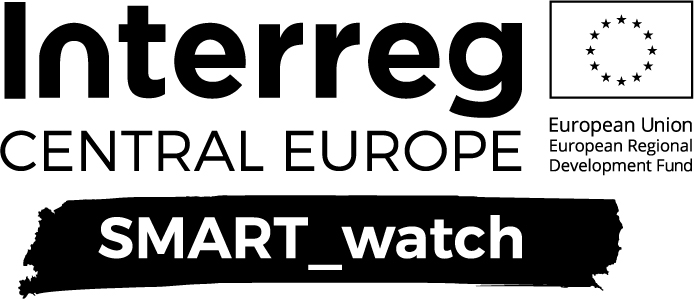 Poglądowo logo oryginalne: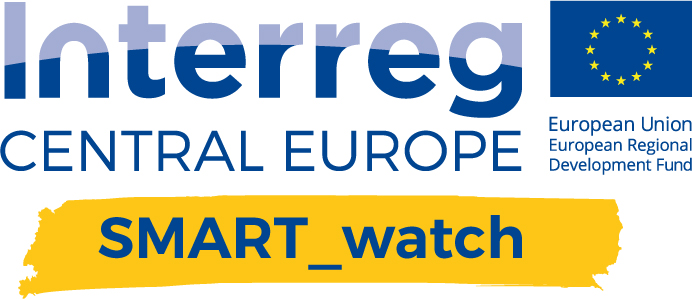 Napis promocyjny - do uzgodnienia.Przykład:be SMART and WATCH new trends !!!#RegionalObservatoriesZnak graficzny  - do uzgodnieniaWariant 1Wariant 1Wariant 2Wariant 2Wariant3Wariant3Specyfikacja technicznaNakład (sztuki)Cena bruttoNakład (sztuki)Cena bruttoNakład (sztuki)Cena brutto1. TORBA BAWEŁNIANAprodukcja Polskakolor – żółty (/słonecznikowy / ciemnożółty)wymiar torby bez uszu : 38 cm x 42 cmmateriał: 100% bawełna, gramatura min. 140g/m2uchwyt: rączka bawełniana o długości 70 cm i szerokości około 2,5 cmnadruk: jednostronny, dwukolorowy (biały i czarny lub biały i granatowy – jedna z opcji dla całości zamówienia)   przygotowanie projektu graficznego nadruku (rozmieszczenie logotypu i napisu promocyjnego)dostarczenie do siedziby zamawiającego300400500Koszty dostarczenia materiałów leżą po stronie Wykonawcy i zostały ujęte w wycenie materiałów.Koszty dostarczenia materiałów leżą po stronie Wykonawcy i zostały ujęte w wycenie materiałów.Koszty dostarczenia materiałów leżą po stronie Wykonawcy i zostały ujęte w wycenie materiałów.Koszty dostarczenia materiałów leżą po stronie Wykonawcy i zostały ujęte w wycenie materiałów.Koszty dostarczenia materiałów leżą po stronie Wykonawcy i zostały ujęte w wycenie materiałów.Koszty dostarczenia materiałów leżą po stronie Wykonawcy i zostały ujęte w wycenie materiałów.Koszty dostarczenia materiałów leżą po stronie Wykonawcy i zostały ujęte w wycenie materiałów.